Приложениек постановлению администрации муниципального образованияСоветский  сельсовет Первомайского    районаОренбургской областиот 16.09.2015 № 42-п Генеральная схемаочистки территорий населенных пунктов муниципального образования Советский  сельсовет Первомайского района Оренбургской области на 2015-2018 годыОбласть применения	Генеральная схема очистки территорий населенных пунктов муниципального образования Советский  сельсовет Первомайского  района Оренбургской области на 2015-2018 годы определяет очередность осуществления мероприятий, объемы работ по всем видам очистки и уборки территорий населенных пунктов, системы и методы сбора, удаления, обезвреживания и переработки отходов, целесообразность проектирования, строительства, реконструкции или расширения объектов системы санитарной очистки в границах муниципального образования.Нормативные ссылки	Градостроительный кодекс Российской Федерации	Федеральный закон от 06.10.2003 № 131-ФЗ «Об общих принципах организации местного самоуправления в Российской Федерации» 	Федеральный закон от 30.03.1999 № 52-ФЗ «О санитарно-эпидемиологическом благополучии населения».	Федеральный закон от 24.06.1998 № 89-ФЗ «Об отходах производства и потребления»	Постановление Правительства РФ от 10.02.1997 г. № 155 (в редакции постановлений от 13.10.1997 г. № 1303; от 15.09.2000 г. № 694; от 01.02.2005 г. № 49) «Об утверждении Правил представления услуг по вывозу твердых и жидких бытовых отходов»	Постановление Коллегии Госстроя РФ от 22.12.1999 г. № 7 «Концепция обращения с твердыми бытовыми отходами в Российской Федерации МДС 13-82000»	Постановление Госстроя России от 21 августа . № 152 «Методические рекомендации о порядке разработки генеральных схем очистки территорий населенных пунктов Российской Федерации МДК 7-01 2003	СанПиН 42-128-4690-88 «Санитарные правила содержания территорий населенных мест»	СанПиН 217 1322-03 «Гигиенические требования к размещению и обезвреживанию отходов производства и потребления»	СП 217 1038-01 «Гигиенические требования к устройству и содержанию полигонов для твердых бытовых отходов»	СанПиН 217 722-98 «Гигиенические требования к устройству и содержанию полигонов для твердых бытовых отходов»	Государственный стандарт Российской Федерации «Жилищно-коммунальные услуги «Общие технические условия (в редакции постановлений Госстандарта России от 19.06.2000 г. № 158-ст, от 22.07.2003 г. № 248-ст)	ГОСТ Р50597-93 «Автомобильные дороги и улицы. Требования к эксплуатационному состоянию, допустимому по условиям обеспечения безопасности дорожного движения»	Постановлением Государственного Комитета СССР по труду и социальным вопросам от 11.10.1986 г. № 400/23-34 «Об утверждении типовых норм времени на работы по механизированной уборке и санитарному содержанию населенных мест»	Инструкция по организации и технологии механизированной уборки населенных мест, утвержденная Министерством жилищно-коммунального хозяйства РСФСР 12.07.1978 г.	Приказ Департамента ЖКХ Министерства строительства РФ от 06.12.1994 № 13 «Об утверждении рекомендаций о нормировании труда работников предприятий внешнего благоустройства»	Приказ Министра коммунального хозяйства РСФСР от 13.01.1971 № 30 «О порядке определения норм накопления бытовых отходов»	Методические рекомендации по формированию тарифов на услуги по уничтожению, утилизации и захоронению твердых бытовых отходов Государственный комитет Российской Федерации по строительной, архитектурной и жилищной политике. Институт экономики жилищно-коммунального хозяйства. Москва .	«Рекомендации по определению норм накопления твердых бытовых отходов для городов РСФСР» утвержденные 09.03.1982 г. заместителем Министра ЖКХ РСФСР.Общие сведения о муниципальном образовании Советский  сельсовет Первомайского района Оренбургской области и природно-климатические условияАдминистративно-территориальное муниципальное образование Советский  сельсовет  входит в состав Первомайского  района Оренбургской области. Муниципальное образование  Советский  сельсовет Первомайского района Оренбургской области (далее по тексту муниципальное образование, МО Советский  сельсовет, поселение) образовано в современном виде в соответствии с Законом Оренбургской области от 21 февраля . «Об организации местного самоуправления в Оренбургской области» (принят Законодательным Собранием Оренбургской области 21 февраля .). Согласно Закона Оренбургской области от 15 сентября 2008г. № 2367/495-IV-ОЗ «Об утверждении перечня муниципальных образований Оренбургской области и населенных пунктов, входящих в их состав» на территории планируемого муниципального образования располагаются пять населенных пунктов: - село Советское, являющийся административным центром поселения; -  поселок  ПятилеткаУказанный административный центр является местом нахождения представительного органа муниципального образования – Совета депутатов муниципального образования. Муниципальное образование Советский сельсовет расположено в северной части Первомайского района: на севере граничит с Гаршинским сельсоветом  Курманаевского  района Оренбургской области, на востоке с МО  Сергиевский сельсовет Первомайского района, на юге МО Соболевский сельсовет, на западе с МО Фурмановский  сельсовет. Советский сельский совет образован в 1930 году.      В состав муниципального образования Советский сельсовет входят два населенных пункта, административный центр – село Советское расположено в 25 км. от районного  центра п. Первомайский.Располагается в северной  части Первомайского района, в западной части Оренбургской области.Общая площадь в административных границах муниципального образования Советский  сельсовет составляет 23325 ,3 гектар. По данным администрации муниципального образования численность населения на начало 2015 года составляла 800 человека или 5,0 % от всего населения Первомайского района. Плотность населения – 3,1 чел./кв. км.Муниципальное образование Советский  сельсовет расположено в зоне резко континентального климата. Муниципальному образованию присущи черты климата, характерные для всей области в целом. Это хорошо выраженная континентальность, обусловленная удалённостью от акватории океана. В связи с этим ярко выражены сезонные и внутрисуточные контрасты температуры и влажности воздуха. Среднегодовая температура приземного слоя воздуха на севере района составляет 2,3 °С. Самым теплым месяцем года является июль - со среднемесячной температурой 19,4 °С на юге района, а самым холодным - январь, со среднемесячной температурой - 15,3 °С. Зимние минимумы температуры воздуха могут достигать до -45 °С, а летние максимумы - до +40 °С. Продолжительность периода с устойчивой морозной погодой составляет 129-134 дня, причем максимальная непрерывная продолжительность в отдельные годы составляла до 148 дней. Устойчивый снежный покров обычно образуется в первых числах декабря, максимальной высоты (в среднем от 38 до ) и наибольшей плотности снежный покров достигает в мартеВесенний период обычно непродолжителен и начинается 6-9 апреля с установлением среднесуточной температуры воздуха выше 0 °С. Характерной чертой этого периода года является быстрое нарастание среднесуточных температур. С переходом среднесуточной температуры через 10 °С (2-5 мая) устанавливается летний тип погоды, продолжительность которого 126-127 дней, при этом агрометеорологические ресурсы тепла (сумма температур выше +10 °С) находятся в интервале 2281-2377 °С. Средняя многолетняя сумма осадков составляет в среднем  год, из них в теплое полугодие (апрель-октябрь) в среднем выпадает 327-. Средняя скорость ветра за год составляет 2,9 м/с; преобладающими направлениями в холодный период года являются западные и юго-западные, в теплый - северные и северо-восточные. Из неблагоприятных погодных условий летом иногда наблюдаются суховеи, наибольшее количество которых отмечено в мае-июне. Вышеприведенные показатели в совокупности со среднемесячными показателями относительной влажности воздуха в теплый период, которые варьируют от 43 до 50%, в свою очередь во взаимоотношении с влагосодержанием в почве, создают в основном благоприятные климатические условия для возделывания сельскохозяйственных культур, однако в отдельные годы неравномерное выпадение осадков, почвенная засуха и суховеи наносят значительный ущерб сельскому хозяйству.Общая площадь жилищного фонда планируемого муниципального образования в начале 2015 года составила  20,5 тыс. кв.м. Жилищный фонд Советского  сельсовета представлен 2 категориями жилья: - муниципальная собственность – 76 кв. м; - частная собственность (жилье) – 20444 кв. м. Общее количество жилых домов (квартир) на 01.01.2015 года составило  305.Исходные данные по благоустройству территорий муниципального образованияТаблица 1Обеспеченность муниципального образованияобъектами инфраструктурыТаблица 2Координаты руководителей, отвечающих за санитарную очистку, сбор и вывоз ТБО и ЖБО, Таблица 3Таблица 4Специализированные организации по вывозу отходов производства и потребленияТвердые отходы производства и потребления	Сбор и удаление твердых бытовых отходов с территории муниципального образования в соответствии с действующим законодательством осуществляется по планово-регулярной системе, согласно утвержденным графикам и договорам.Отходы, образующиеся в результате жизнедеятельности населения представлены следующими составляющими:	1. Отходы, которые по своим габаритам помещаются в мусорные мешки, собираются специализированной организацией по графику 2 раза в неделю в определенное время. 	2. Отходы, которые по своим габаритам больше мусорных мешков ., а также отходы от уборки территорий, прилегающих к частным домовладениям и многоквартирным домам , эти отходы собираются  и вывозятся специализированной организацией по прямым договорам с населением.	3. Крупногабаритные отходы (КГО) накапливаются в непосредственной близости от контейнерных площадок и вывозятся управляющими, обслуживающими организациями, ТСЖ самостоятельно, либо по договору со специализированным предприятием.	4. Навоз, образующийся в результате содержания КРС вывозятся арендаторами земельных участков (пайщики) два раза в год (весна, осень) на поля сельхозпроизводителей и используется как органическое удобрение, на основании договоров.                                         Особые условия уборкиПри любых видах уборки и благоустройства населенных пунктов запрещается:Повреждать и уничтожать зеленые насаждения на улицах, площадях, скверах, территориях предприятий, учреждений, организаций, учебных заведений.Обрабатывать землю и сажать овощи в охранных зонах дорог, скверах, парках, во дворах многоэтажных домов и прочих свободных участках без согласования с администрацией муниципального образования.Сжигать промышленные отходы, мусор, листья, обрезки деревьев на улицах, площадях, скверах, на территориях предприятий, учреждений, организаций, индивидуальных домовладений.Устраивать выпуск сточных вод из жилых домов и предприятий на газоны, в приствольные лунки зеленых насаждений.Проездки, стоянка автотранспортных средств, строительной и дорожной техники по газонам, скверам и др. озелененным территориям.Ремонт и мойка автотранспортных средств в несанкционированных местах, установка гаражей и тентов на газонах и в зеленых зонах.Складирование стройматериалов, грузов, конструкций и т. д. на газонах и в зеленых зонах, на проезжей части дорог, на тротуарах.  Схема сбора и вывоза твердых отходовна территории муниципального образованияГрафик  вывоза бытовых отходов населенных пунктов МО Советский  сельсоветСхема  вывоза бытовых отходов населенных пунктов МО Советский сельсоветп.Пятилетка	ул. Степная с.  Советское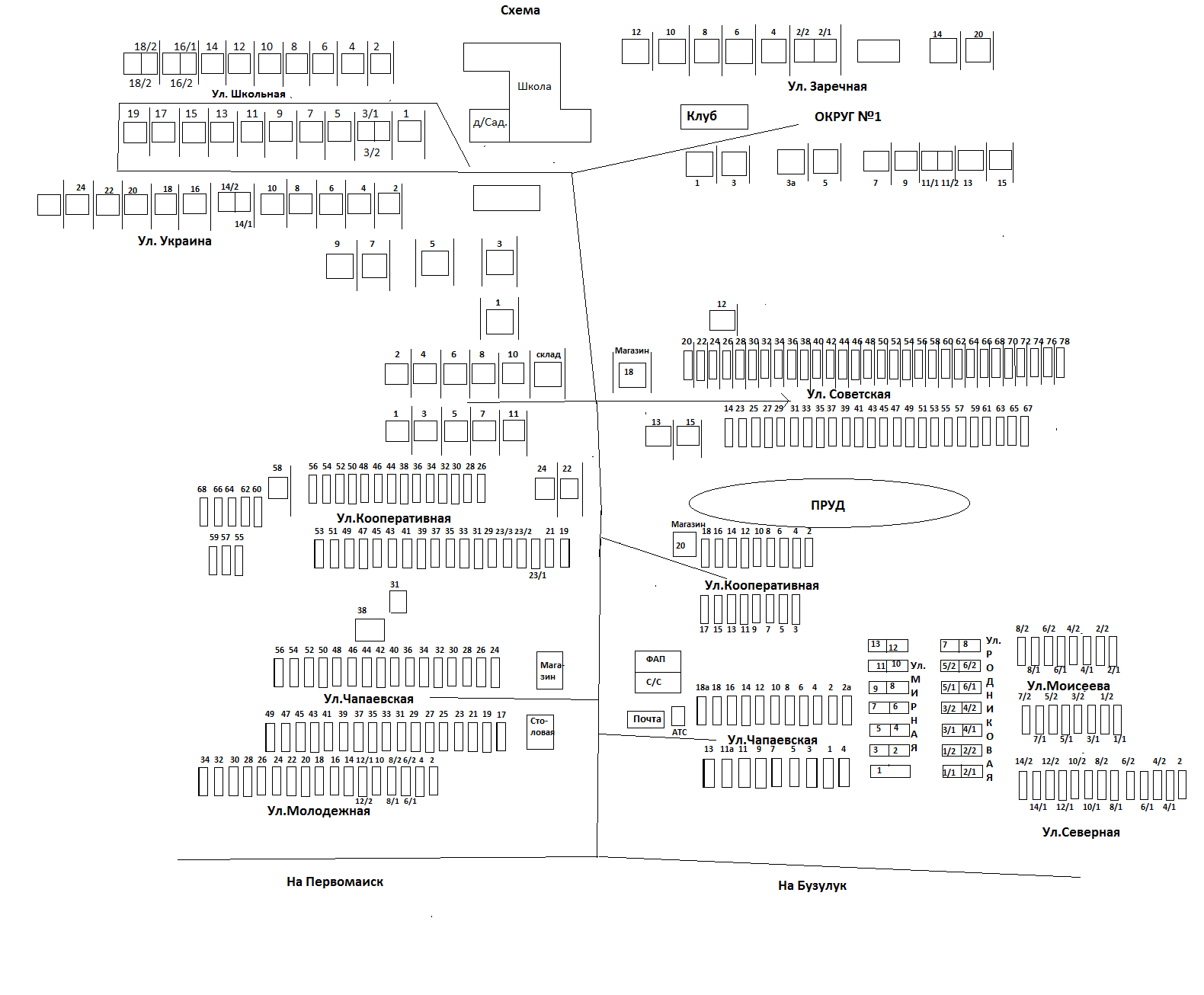               АДМИНИСТРАЦИЯМУНИЦИПАЛЬНОГО ОБРАЗОВАНИЯ               СОВЕТСКИЙ  СЕЛЬСОВЕТ                       ПЕРВОМАЙСКОГО РАЙОНА                            ОРЕНБУРГСКОЙ ОБЛАСТИ                461983 с. Советское               ул.Чапаевская,22          телефон – (35348) 4-63-46          телефакс – (35348) 4-63-46       06 октября  2015  г. №   186                                                                                                Справкаоб   обнародовании постановления  администрации муниципального образования Советский  сельсовет  Первомайского района Оренбургской области от  16.09.2015   № 42-п  «Об утверждении генеральной схемы очистки территорий населенных пунктов  муниципального образования Советский сельсовет Первомайского района Оренбургской области на  2015-2018 годы » Постановление  администрации муниципального образования Советский  сельсовет Первомайского района Оренбургской области от  16.09.2015   № 42–п « Об утверждении генеральной схемы очистки территорий населенных пунктов муниципального образования Советский сельсовет Первомайского района Оренбургской области на 2015-2018 годы » было  обнародовано   согласно статьи 40 Устава муниципального образования Советский  сельсовет (утвержденного решением Совета депутатов муниципального образования Советский сельсовет от 14.12.2005  № 12), решению Совета депутатов муниципального образования Советский сельсовет от 31.03.2006 № 16 «Об определении местоположения информационных стендов для обнародования нормативных правовых актов в муниципальном образовании Советский сельсовет », акт об обнародовании №  29   от  17.09.2015  прилагается.Дата обнародования-  17.09.2015 г. Период обнародования: с 17.09.2015  по 26.09.2015 годаГлава муниципального образованияСоветский  сельсовет                                                                     Н.Л. Мазаев №ппНаименование сельского поселенияЧисленность жителей, чел.Численность жителей, чел.Общая площадь земель, гаЭтажность застройки, %№ппНаименование сельского поселенияI очередь2 очередьОбщая площадь земель, га1-2 этажныеМО Советский80023325,3100Наименование объектовколичествоНаименование объектовколичествоФАП1Школы, 1Детские сады, ясли1ВУЗы, техникумы0Спортшколы0Магазины промтоварные0Магазины продовольственные4Супермаркет (универмаг)0Павильоны0Палатки (киоски)0Рынки0Складские помещения1Клубы, дома культуры1Библиотеки1Стадионы1Ремонт бытовой, радио и оргтехники0Ремонт и пошив одежды0Парикмахерские и косметические салоны0Гостиницы, общежития0Предприятия общественного питания (кафе, рестораны, бары, закусочные)0Автомастерские0Автозаправочные станции0Пилорамы0Административные и другие учреждения, офисы2№ппНаименование организацииАдресДолжностьТелефон123451.Администрация МО Советский  сельсовет Первомайского  районас. Советское, ул. Чапаевская, 22Глава администрации МО Советский  сельсовет Первомайского  района Мазаев Н.Л.4-63-462.ООО Нептунс. Советское, ул. Чапаевская, 22 Директор  Муханова Т.И.4-63 -463КФХ Паушкинс. Советское, ул. Гаражная, 3Глава КФХ Паушкин П.Н.-4.-1. ООО Нептунс. Советское, ул. Чапаевская, 22Муханова Т.И.-№Населенный пункт,  улица      День недели              Время 1.с. Советское, ул. Школьная понедельник-четверг18.00-18.102.с. Советское,  Украинапонедельник-четверг18.10-18.203.с. Советское, ул. Заречнаяпонедельник-четверг18.20-18.304.с. Советское, ул. Советскаяпонедельник-четверг18.40-18.505.с. Советское, ул. Кооперативнаяпонедельник-четверг19.00-19.106.с. Советское, ул. Чапаевскаяпонедельник- четверг19.20-19.307.с. Советское,  ул. Молодежнаявторник-пятница18.00-18.308.с. Советское, ул. Солнечнаявторник-пятница18.30-18.509.с. Советское, ул. Мирнаявторник-пятница19.00-19.3010.с. Советское, ул. Родниковая   вторник-пятница19.40-19.5011.с. Советское,  ул. Моисеевавторник-пятница19.50-20.0012.с. Советское, ул. Северная вторник-пятница19.40-19.5013.с. Советское, ул. Центральная вторник - пятница20.00- 20.10